Manager avec les couleurs !Renforcer son efficacité managériale en s’appuyant sur la connaissance de soi-même et des autres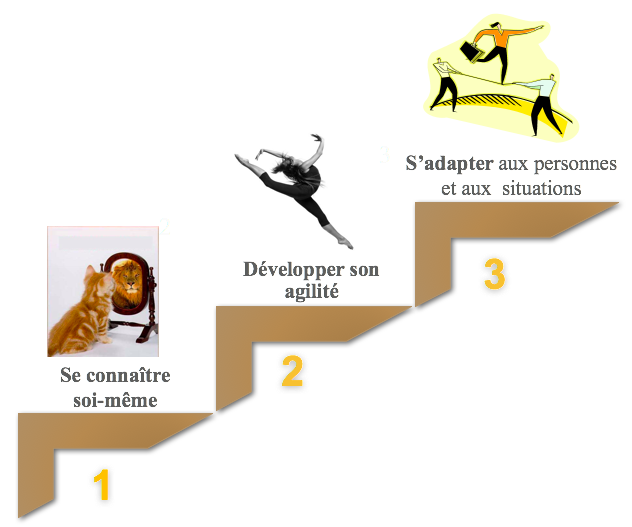 L’objectif du séminaire Evolution de la fonction de managerComprendre son propre style de communication pour renforcer son efficacité managérialeLes 3 piliers de l’efficienceComprendre les motivations et attentes des collaborateursSavoir motiver le groupe, en rendant l’équipe fluide et agileTravailler sur son style opposé (style de personnes et situations)Savoir gérer les tensions et conflits, les moments difficilesDévelopper sa posture de manager-coachPublic concerné et pré requisLes managers en prise de poste ou en posteContenuLeadership et organisationManager ou coach ?Exercer son leadership en tant que managerComprendre ce que les collaborateurs attendent d’un leaderFondamentaux des couleurs de la communicationLa dynamique des couleurs et les 4 tendances : rouge / jaune / vert / bleu Identifier son propre style / couleurs et celui des autres : exercice des gommettes et à partir du profil de personnalité souhaité (Styles sociaux, AEC RH ou 4Colors)Comprendre pourquoi vous trouvez des relations plus efficaces que d’autresConnaitre les forces et axes de progrès de votre comportementComprendre les motivations et attentes des collaborateursMapping de son équipeSavoir reconnaître les collaborateurs et leurs attentes spécifiquesLes motivations et interactionsDévelopper un management efficientSincérité / AssertivitéEmpathieSynchronisationLes motivationsLes 4 styles managériaux : les actions et outils pour s’adapter aux différentes missions et collaborateurs (Hishicolors)Rôle de chacun dans l’équipeLes rituels managériauxLes clés de réussite de la réunion d’équipePréparer et animer un brief quotidienMotivation et performanceSensibilisation posture manager-coachManager-coachDéfinir la posture coach vs managerComprendre la matrice de performanceMaîtriser la méthode M.E.N.T.O.REffectuer des entretiens de coaching efficaces et structurésDiagnostiquer son comportement de communication spontanéGérer les situations difficiles (mon style opposé)Gestion du stress (le mien, celui de mes clients)Gestion des conflits Les 2 niveaux de stress et les manifestationsPrise de recul et lâcher priseMéthode pédagogiqueUn séminaire 100% ludique, interactif et concretProfil individuel de personnalité Les couleurs du comportement, jeux, exercices progressifs, travaux de groupes, benchmarkSupports technologiques variés, jeux interactifs individuels et d’équipe, extraits de film, clips, quizz, accès en ligne à des tests et espace stagiaires en ligne pour aller chercher des données complémentaires.Durée. 2 sessions de 1,5 jours IntervenanteConsultante séniors, experte en communication, management et relation client, certifiées à 4colors programs®, AEC RH® et les Styles sociaux et adaptabilité®.